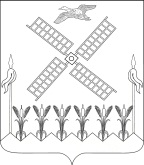 АДМИНИСТРАЦИЯ КОПАНСКОГО СЕЛЬСКОГО ПОСЕЛЕНИЯ  ЕЙСКОГО РАЙОНАП О С Т А Н О В Л Е Н И Е 				  ст.КопанскаяОб утверждении Положения о порядке и сроках применения взысканий к муниципальным служащим за несоблюдение ограничений и запретов, требований о предотвращении или об урегулировании конфликта интересов и неисполнение обязанностей, установленных в целях противодействия коррупцииВ соответствии с Федеральным законом от 02.03.2007 № 25-ФЗ «О муниципальной службе в Российской Федерации», законом Краснодарского края от 08 июня 2007 года № 1244-КЗ "О муниципальной службе в Краснодарском крае", Уставом Копанского  сельского поселения Ейского района п о с т а н о в л я ю:1. Утвердить Положение о порядке и сроках применения взысканий к муниципальным служащим за несоблюдение ограничений и запретов, требований о предотвращении или об урегулировании конфликта интересов и неисполнение обязанностей, установленных в целях противодействия коррупции, согласно приложению.2. Общему отделу администрации  Копанского сельского поселения Ейского района ( Скляренко) обнародовать настоящее постановление в установленные законом сроки и разместить на официальном сайте администрации Копанского  сельского поселения Ейского района в сети «Интернет».3. Контроль за выполнением настоящего постановления оставляю за собой.4. Постановление вступает в силу со дня его официального обнародования.Глава Копанского сельскогопоселения Ейского района				                          И.Н. Диденко                                                                     ПРИЛОЖЕНИЕ							УТВЕРЖДЕНО							постановлением администрации							Копанского  сельского поселения							Ейского района							от  _____________  №  _____ПОЛОЖЕНИЕ
о порядке и сроках применения взысканий к муниципальным служащим администрации Копанского  сельского поселения за несоблюдение ограничений и запретов, требований о предотвращении или об урегулировании конфликта интересов и неисполнение обязанностей, установленных в целях противодействия коррупции1. Настоящее Положение устанавливает порядок и сроки применения взысканий к муниципальным служащим, замещающим должности муниципальной службы в администрации Копанского  сельского поселения, (далее – муниципальные служащие), за несоблюдение ими ограничений и запретов, требований о предотвращении или об урегулировании конфликта интересов и неисполнение обязанностей, установленных в целях противодействия коррупции.2. За несоблюдение муниципальным служащим ограничений и запретов, требований о предотвращении или об урегулировании конфликта интересов 
и неисполнение обязанностей, установленных в целях противодействия коррупции Федеральным законом от 02.03.2007 № 25-ФЗ «О муниципальной службе в Российской Федерации» (далее – Федеральный закон № 25-ФЗ), Федеральным законом от 25.12.2008 № 273-ФЗ «О противодействии коррупции» и другими федеральными законами, налагаются взыскания, предусмотренные статьей 27  Федерального закона № 25-ФЗ.Муниципальный служащий подлежит увольнению с муниципальной службы в связи с утратой доверия в случаях совершения правонарушений, установленных статьями 141и 15 Федерального закона № 25-ФЗ.3. Взыскания, предусмотренные статьями 141,15 и 27 Федерального закона № 25-ФЗ, применяются на основании:3.1. Доклада о результатах проверки должностным лицом по профилактике коррупционных и иных правонарушений.3.2. Рекомендации комиссии по соблюдению требований к служебному поведению муниципальных служащих и урегулированию конфликта интересов в случае, если доклад о результатах проверки направлялся в комиссию по соблюдению требований к служебному поведению муниципальных служащих и урегулированию конфликта интересов администрации Копанского  сельского поселения.3.3. Доклада должностного лица по профилактике коррупционных и иных правонарушений о совершении коррупционного правонарушения, в котором излагаются фактические обстоятельства его совершения, и письменного объяснения муниципального служащего только с его согласия и при условии признания им факта совершения коррупционного правонарушения (за исключением применения взыскания в виде увольнения в связи с утратой доверия).3.4. Объяснений муниципального служащего.3.5. Иных материалов.4. При применении взысканий, предусмотренных статьями 141,15 и 27 Федерального закона № 25-ФЗ, учитываются характер совершенного муниципальным служащим коррупционного правонарушения, его тяжесть, обстоятельства, при которых оно совершено, соблюдение муниципальным служащим других ограничений и запретов, требований о предотвращении или об урегулировании конфликта интересов и исполнение им обязанностей, установленных в целях противодействия коррупции, а также предшествующие результаты исполнения муниципальным служащим своих должностных обязанностей.5. До применения взысканий глава администрации Копанского  сельского поселения, должен затребовать от муниципального служащего объяснение. В случае отказа муниципального служащего дать такое объяснение составляется акт о его отказе.Не предоставление муниципальным служащим объяснения не является препятствием для применения взыскания.6. В правовом акте администрации Копанского  сельского поселения, о применении к муниципальному служащему взыскания за совершение коррупционного правонарушения в качестве основания применения взыскания указывается часть 1 или 2 статьи 271 Федерального закона № 25-ФЗ.Правовой акт администрации Копанского сельского поселения, о применении к муниципальному служащему взыскания за совершение коррупционного правонарушения объявляется муниципальному служащему под роспись в течение трех рабочих дней со дня его издания, не считая времени отсутствия муниципального служащего на работе. Если муниципальный служащий отказывается ознакомиться с указанным правовым актом под роспись, то составляется соответствующий акт.7. За каждое коррупционное нарушение может быть применено только одно взыскание.8. Взыскания, предусмотренные статьями 141,15 и 27 Федерального закона № 25-ФЗ, применяются не позднее шести месяцев со дня поступления информации о совершении муниципальным служащим коррупционного правонарушения и не позднее трех лет со дня его совершения.9. В течение срока действия взыскания за совершение коррупционного правонарушения меры поощрения к муниципальному служащему не применяются.10. Сведения о применении к муниципальному служащему взыскания в виде увольнения в связи с утратой доверия направляются для включения в реестр лиц, уволенных в связи с утратой доверия в порядке, установленном постановлением Правительства Российской Федерации от 05.03.2018 № 228 «О реестре лиц, уволенных в связи с утратой доверия».Начальник общего отдела                                                          Л.В. Скляренко     от 21.07.2020                                                                    №       68 